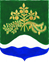 СОВЕТ ДЕПУТАТОВ МУНИЦИПАЛЬНОГО ОБРАЗОВАНИЯ МИЧУРИНСКОЕ СЕЛЬСКОЕ ПОСЕЛЕНИЕМУНИЦИПАЛЬНОГО ОБРАЗОВАНИЯ ПРИОЗЕРСКИЙ МУНИЦИАЛЬНЫЙ РАЙОН ЛЕНИНГРАДСКОЙ ОБЛАСТИР Е Ш Е Н И Еот «16» сентября 2022 года                               № 161	 Руководствуясь ст.12 Конституции Российской Федерации, п.11 ч.1 ст.77 ТК РФ, Федеральными законами от 06.10.2003 года № 131 – ФЗ «Об общих принципах организации местного самоуправления в Российской Федерации» от 02.03.2007 года, № 25-ФЗ «О муниципальной службе в Российской Федерации», Уставом муниципального образования Мичуринское сельское поселение муниципального образования Приозерский муниципальный район Ленинградской области, рассмотрев личное заявление депутата Булгар Александра Ильича о сложении своих полномочий                                                        РЕШИЛ:1. Исключить Булгар Александра Ильича из состава Совета Депутатов муниципального образования Мичуринское сельское поселение (личное заявление).2. Решение Совета Депутатов муниципального образования Мичуринское сельское поселение муниципального образования Приозерский муниципальный район Ленинградской области вступает в силу с момента принятия.Глава муниципального образования Мичуринское сельское поселение муниципального образования Приозерский муниципальный районЛенинградской области                                                                                              А.Н. ЖукОб рассмотрении заявления депутата Булгар А.И. о сложении полномочий